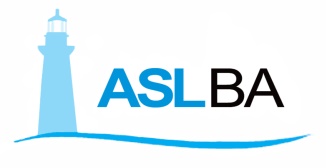 Si comunica che lo l’Ufficio Protesi  di Altamura rimarrà chiuso al pubblico nelle ore pomeridiane del 24 dicembre 2019 